Școala de vară pentru tinerii cercetători filologi (masteranzi și doctoranzi) – IpoteștiEdiția a VI-a – Redefinirea Studiilor literare româneștiOrganizatori: UBB (Facultatea de Litere, Departamentul de literatură română și teoria literaturii, Centrul de Cercetare în Filologie Modernă) și Memorialul Ipotești – Centrul Național de Studii „Mihai Eminescu”Perioada 25 – 29 iunie 2024Școala de vară de la Ipotești, ajunsă la cea de-a șasea ediție, vine anul acesta în întâmpinarea tinerilor cercetători filologi, masteranzi și doctoranzi, din țară și din străinătate, cu o invitație la dialog pe tema Redefinirea Studiilor literare românești: răscruci, reluări, renunțări, revoluții...? Lucrările Școlii de vară se constituie, astfel, ca un preambul pentru cea de-a noua Conferință internațională de studii românești (CISR9), care va avea loc în toamna lui 2024, tot la Memorialul Ipotești, în organizarea acestuia, în parteneriat cu Universitatea din București, Universitatea „Al. I. Cuza” din Iași, Universitatea de Vest din Timișoara și Universitatea „Babeș-Bolyai” din Cluj-Napoca. Cele mai valoroase proiecte de cercetare discutate la Școala de vară vor putea fi incluse, dacă se vor constitui în comunicări științifice, în programul CISR9.În speranța că un subiect generos și provocator ca acesta răspunde intereselor de cercetare ale tinerilor filologi preocupați de performanță, organizatorii fac precizarea că școala de vară se va desfășura cu prezență fizică la Ipotești pe toată durata manifestării. Ca și până acum, activitățile vor fi organizate pe ateliere tematice, alături de conferințe invitate ale unor specialiști (români și/sau străini), excursii la obiective turistice locale și un recital de poezie, în ultima zi. Organizatorii asumă costurile de cazare ale participanților, în complexul muzeal de la Ipotești, pe durata programului, pentru un număr de max. 20 de participanți.Dosarul de candidatură va conține 1. un proiect de cercetare pe tema sugerată (maximum 16.000 de semne, cu spații, inclusiv referințele critice), cu aplicație la domeniul general al studiilor literare (fișierul, în Word, va fi denumit cu NUMELE_Prenumele candidatului), precum și 2. formularul de înscriere anexat (v. infra). Dosarul va fi trimis, în format electronic, pe adresa ioana.bican@ubbcluj.ro, până la data de 15 mai 2024 (primirea fiecărui dosar va fi confirmată pe email, imediat), rezultatele selecției fiindu-le anunțate tuturor candidaților, pe e-mail, cel târziu pe 1 iunie. Candidaturile incomplete/incorecte nu vor fi luate în considerare.Pentru informații suplimentare, persoanele de contact sunt prof. dr. Ioana Bican (ioana.bican@ubbcluj.ro), din partea Facultății de Litere – UBB, și conf. dr. Ala Sainenco (m.ipotesti@gmail.com), din partea Memorialului Ipotești. Cluj-Napoca, 30 ianuarie 2024			În numele comitetului de organizare,prof. dr. Ioana BICAN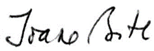 FORMULAR DE ÎNSCRIERE(completați documentul, înregistrați-l în format PDF, numindu-l cu numele și prenumele dvs., și returnați-l pe adresa: ioana.bican@ubbcluj.ro; pentru ca înscrierea dvs. să fie completă, nu uitați să atașați aceleiași expediții email și proiectul de cercetare propus)INFORMAȚII CARE VOR FIGURA ÎN DOCUMENTELE ȘCOLII DE VARĂ:Nume, prenume: Statut (masterand/doctorand):Afiliere instituțională:E-mail și tel. mobil (coordonate de contact): Coordonator științific (numele cadrului didactic, email de contact):Titlul proiectului de cercetare: Abstract (max. 500 de semne) + 5 cuvinte-cheie:INFORMAȚII NECESARE ORGANIZATORILOR:Confirm că datele de mai sus sunt corecte și complete și că sunt de acord cu prelucrarea lor de către organizator.Alte mențiuni pe care le considerați necesare a fi cunoscute de către organizatori: …Data: Semnătura,